(В тетрадь тесты переписывать не надо,  записывать только ответы)28. 2020г.               Тема: «Римская империя при Константине».Проверка д/з1. Что из названного украшало площади Рима? Выберите два ответа.1) арки     2) сфинксы       3) многоярусные башни     4) колонны2. Установите соответствие между названиями римских достопримечательностей, сооружений и их назначением. К каждой позиции первого столбца подберите соответствующую ей позицию из второго столбца.3. Чем Пантеон отличался от других римских храмов?1) это был храм верховного бога Юпитера
2) в Пантеоне короновали императоров
3) он был посвящён всем богам
4) этот храм не могли посещать женщины4. Распределите названия известных памятников, сооружений в две группы по их принадлежности культуре Древней Греции или Древнего Рима.1) Колизей        2) храм Парфенон                                 3) колонна Траяна
4) Форум         5) храм богини Артемиды в Эфесе      6) Акрополь5. Богатые римляне жили 1) во дворцах на Капитолийском холме    2) в особняках на склонах холма  3) в многоэтажных домах 6. Достопримечательности Древнего Рима.   Найдите и укажите номер памятника архитектуры, лишнего в этом перечне.  1) Пантеон            2) Триумфальные арки          3) Акрополь  7. Прочтите текст и найдите в нем ошибку.  Римская беднота снимала комнаты или квартиры в пяти-шестиэтажных домах, расположенных на Палатинском холме. Однообразные дома без номеров и других отличительных знаков, тесные, грязные улочки, окна без стекол, отсутствие элементарных удобств - таковы особенности римских кварталов, застроенных домами для большинства обитателей "вечного города".  1) на самом деле римляне не умели строить дома высотой более чем в три этажа  2) на самом деле окна домов имели стекла и закрывались ставнями  3) на самом деле на Палатинском холме располагались не многоэтажные дома, а дворцы8. Прочтите текст и вставьте вместо пропусков нужные слова.  В _______________________ не только мылись. Это были своеобразные клубы, где обсуждали последние новости, занимались спортом. При них были библиотеки и залы для занятий. Входная плата была очень ______________________________.9. Выберите верные утверждения о жизни богатых римлянА. Богатые римляне предпочитали строить свои особняки в низинах.Б. Богатые римляне предпочитали снимать квартиры в многоэтажных домах .1) верно только А                    2) верно только Б3) верны оба суждения           4) оба суждения ошибочны10. Любимейшем зрелищем римлян, наряду с гладиаторскими боями, были1) состязания кулачных бойцов        2) конские бега        3) петушиные бои11. Выберите верные суждения об устройстве римских многоэтажных домов А. Во дворах домов были ухоженные сады с деревьями и цветами.Б. В каждой квартире и комнате были печи.1) верно только А                2) верно только Б3) верны оба суждения       4) оба суждения ошибочны12. Перед вами - один из архитектурных символов Рима. Он носит название1) Термы Траяна               2) Колизей, или амфитеатр Флавиев3) Триумфальная Арка    4) Инсула Марка Аврелия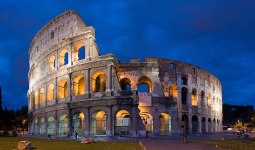 13. Римская беднота требовала от императоров1) "жилья и еды"       2) "хлеба и зрелищ"           3) "вина и рабов"Новая тема.Прочитать § 59Записать в тетради:- причины поражения восстания2.  Прочитать § 59Записать в тетради:- датуВарвары – люди, которые для древних греков, а затем и для римлян были чужеземцами, говорили на непонятном им языке и были чужды их культуре.- Выполнить задание: Этим словом римляне называли народности, чей язык не понимали-в------ы. В начале IVвека борьбу полководцев за императорскую власть выиграл К--------н.                                                   Жители Римской империи, которым Константин запретил уходить с обрабатываемых участков-к----ы .      Священники целой области выбирали главного в ней руководителя христиан, который назывался е-------п.   Организация христиан ц-----ь.                                                                                                                                                      С 330 года столицей Римской империи стал город К-------------ь.                                                                                          Вторая часть Библии –Н---й  З---т. Д/з § 5929.04.2020г.                        Тема: «Взятие Рима варварами»Проверка д/зЗаписать ответы в тетрадь (да, нет)Вопросы: Верно ли утверждение, что1.    Римляне назвали варварами народности, чей язык не понимали? 2.    Константин носил титул короля? 3.    При Константине возросла численность армии? 4.    Указ Константина разрешил колонам уходить со  своих участков? 5.    Указ Константина 313 года разрешил христианам строить храмы? 6.    Константин перенес столицу государства в Рим? 7.     Для украшения Константинополя запретил вывозить статуи из Афин? 8.     Христиане призывали к свержению императора? 2.Новая тема.1) Прочитать § 60Записать в тетради:- написать определения к терминам «Преторианцы», «Август»      -даты   2)   Прочитать § 60Записать в тетради:  - Вандалы – древнегерманский союз племён, близкий готам, обретший известность в эпоху Великого переселения народов.Готы – древнегерманский союз племён. С II века н. э. до VIII века н. э. играл значительную роль в истории Европы.Вестготы и остготы – германские племена, представлявшее собой главные ветви племенного союза готов.Венеды, венды – это все названия племён, обитающих на территории от балтийского побережья до северных Карпат и низовьев Дуная.- Д/з § 60 
1.Причины раздела Римской империи на два государства (стр.289)
а)___________________________________________________________
б)___________________________________________________________
в)___________________________________________________________ДостопримечательностиНазначениеА) Колизей
Б) Пантеон рода
В) Форум
Г) термы1) главная площадь города
2) храм, святилище
3) бани
4) амфитеатр, место для зрелищАБВГКультура Древней ГрецииКультура Древнего Рима